Introduction of Law, Public Safety, Corrections & Security (LPSCS)	
Course No. 44001  Credit: 0.5Pathways and CIP Codes: Corrections, Security, Law, & Law Enforcement Services (43.0199) – Pre-Law & Law Enforcement Strand; Emergency & Fire Management Services (43.0299)Course Description: An introductory level course designed to provide students with knowledge of occupations available in the Law, Public Safety, Corrections, and Security fields and introduce them to the legal system, professional conduct, safety, and types of crime. Directions: The following competencies are required for full approval of this course. Check the appropriate number to indicate the level of competency reached for learner evaluation.RATING SCALE:4.	Exemplary Achievement: Student possesses outstanding knowledge, skills or professional attitude.3.	Proficient Achievement: Student demonstrates good knowledge, skills or professional attitude. Requires limited supervision.2.	Limited Achievement: Student demonstrates fragmented knowledge, skills or professional attitude. Requires close supervision.1.	Inadequate Achievement: Student lacks knowledge, skills or professional attitude.0.	No Instruction/Training: Student has not received instruction or training in this area.Benchmark 1: CompetenciesBenchmark 2: CompetenciesBenchmark 3: CompetenciesBenchmark 4:	 CompetenciesBenchmark 5:	 CompetenciesBenchmark 6: CompetenciesBenchmark 7:	 CompetenciesI certify that the student has received training in the areas indicated.Instructor Signature: 	For more information, contact:CTE Pathways Help Desk(785) 296-4908pathwayshelpdesk@ksde.org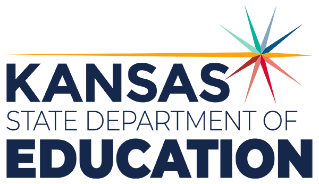 900 S.W. Jackson Street, Suite 102Topeka, Kansas 66612-1212https://www.ksde.orgThe Kansas State Department of Education does not discriminate on the basis of race, color, national origin, sex, disability or age in its programs and activities and provides equal access to any group officially affiliated with the Boy Scouts of America and other designated youth groups. The following person has been designated to handle inquiries regarding the nondiscrimination policies:	KSDE General Counsel, Office of General Counsel, KSDE, Landon State Office Building, 900 S.W. Jackson, Suite 102, Topeka, KS 66612, (785) 296-3201. Student name: Graduation Date:#DESCRIPTIONRATING1.1Explore the development of law enforcement origins from England.1.2Discuss law enforcement in the U.S. (e.g. early law enforcement, political era, professional era, modern era).1.3Explore the effects of terrorism and the impact on laws (e.g. 9-11). 1.4Discuss the history of the most common national, regional, state and local disaster preparedness/emergency management agencies.#DESCRIPTIONRATING2.1Actively listen, ask questions to extrapolate essential information, and clarify information from a source.2.2Use problem-solving and critical thinking skills to respond to an emergency.2.3Demonstrate the concepts and techniques used to ensure the security of information-based and intangible assets. 2.4Explain how the use of technology has aided law enforcement officials in the realm of criminal justice and predict how incorporation of technology will assist them in the future.2.5Explain the communications cycle and discuss the need for good verbal, non-verbal, and listening skills in customer service and emergency communications.2.6Describe various dispatch call classifications and describe differences between law enforcement call types, fire service calls, and EMS calls.#DESCRIPTIONRATING3.1Understand respect for diversity and cultural differences.3.2Explain the dynamics of integrity as it relates to LPSCS.3.3Examine real world situations to discuss ethics and the appropriate code of professional conduct (e.g. corruption, sexual harassment, discrimination, brutality, effect on community).#DESCRIPTIONRATING4.1Describe the relationship between laws and values.4.2Explain the relationship between actus reus and mens rea.4.3Illustrate the connection between the three branches of government and the separation of powers.4.4Identify the basic freedoms guaranteed by the U.S. Constitution to protect individuals, groups, and society.4.5Demonstrate knowledge and understanding of the individual protection granted by the Bill of Rights.4.6Determine how courts interpret the law and explain the role of precedent in the legal system (e.g. state and federal court systems). 4.7Define the difference between civil and criminal laws in the democratic system of government.4.8Explain the classifications of crime, including cyber-related.4.9Discuss the validity of eyewitness accounts.#DESCRIPTIONRATING5.1Describe safety issues in various settings that lend to emergency management systems, with the option of obtaining NIMS (National Incident Management Systems) certification 100 and 700. 5.2List the types of hazardous materials and discuss associated dangers.5.3Explain the science of fire as it relates to energy, forms of ignition, and modes of combustion.5.4Recognize the physical states of fuel.5.5Recognize signs, causes and effects of rapid fire development (e.g. stages of fire development).5.6Explain the safety considerations for personal protective equipment.#DESCRIPTIONRATING6.1Explain the purpose of primary assessment.6.2Explain patient assessment and triage.6.3Identify chief complaint.6.4Identify behavioral signs of mental health issues in the patient.6.5Recognize the ABC method of initial assessment (e.g. airway, breathing, circulation).6.6Discuss how to determine the patient’s priority for transport.#DescriptionRATING7.1Explore a range of careers in the LPSCS Cluster.7.2List the education, training, and physical agility requirements for LPSCS job of choice.7.3Investigate LPSCS job growth and career advancement.7.4Describe the types and functions of various local, state, and federal agencies related to LPSCS.7.5Describe standards, practices, policies, and procedures common to LPSCS workplaces.7.6Explore the extent and scope of background investigations in LPSCS careers.